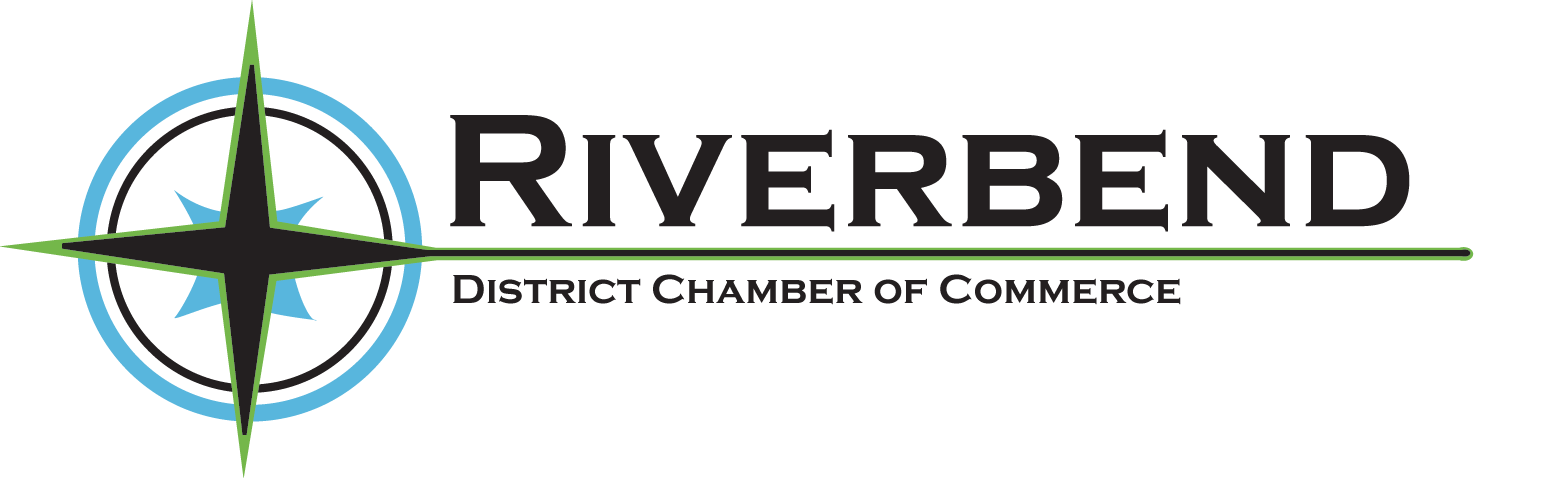 Membership ApplicationThe annual membership dues remain are $30.00 for Corporate membership and $15.00 for an Individual membership.Please return your membership application along with your membership dues to the Riverbend District Chamber of Commerce, . Memberships are renewable annually.Thank you in advance for your continued support and cooperation. Should you wish to participate by volunteering on a Chamber committee, please select the committee you wish to serve on below.Please print legibly, remove the bottom portion & attach with remittance.  Corporate Membership ($30)         Individual Membership ($15)Business/Corporation Name:  ___________________________________  Contact/Representative Name: __________________________________Business Telephone # ______________________    Cellular #________________________________Street Address________________________________________________Mailing Address/     Town _______________________  Postal Code ____________________E-mail Address ____________________________________________________________By providing my e-mail address I agree that the Chamber and its sub-committees may use it to contact me about meetings, and other information it wishes to relay to the membership.I would like more information about volunteering on the following committee(s): Public Relations & Promotions Committee    Nomination Committee Membership & Ambassador Committee        Tourism Committee      Advocacy & Economic Development Committee